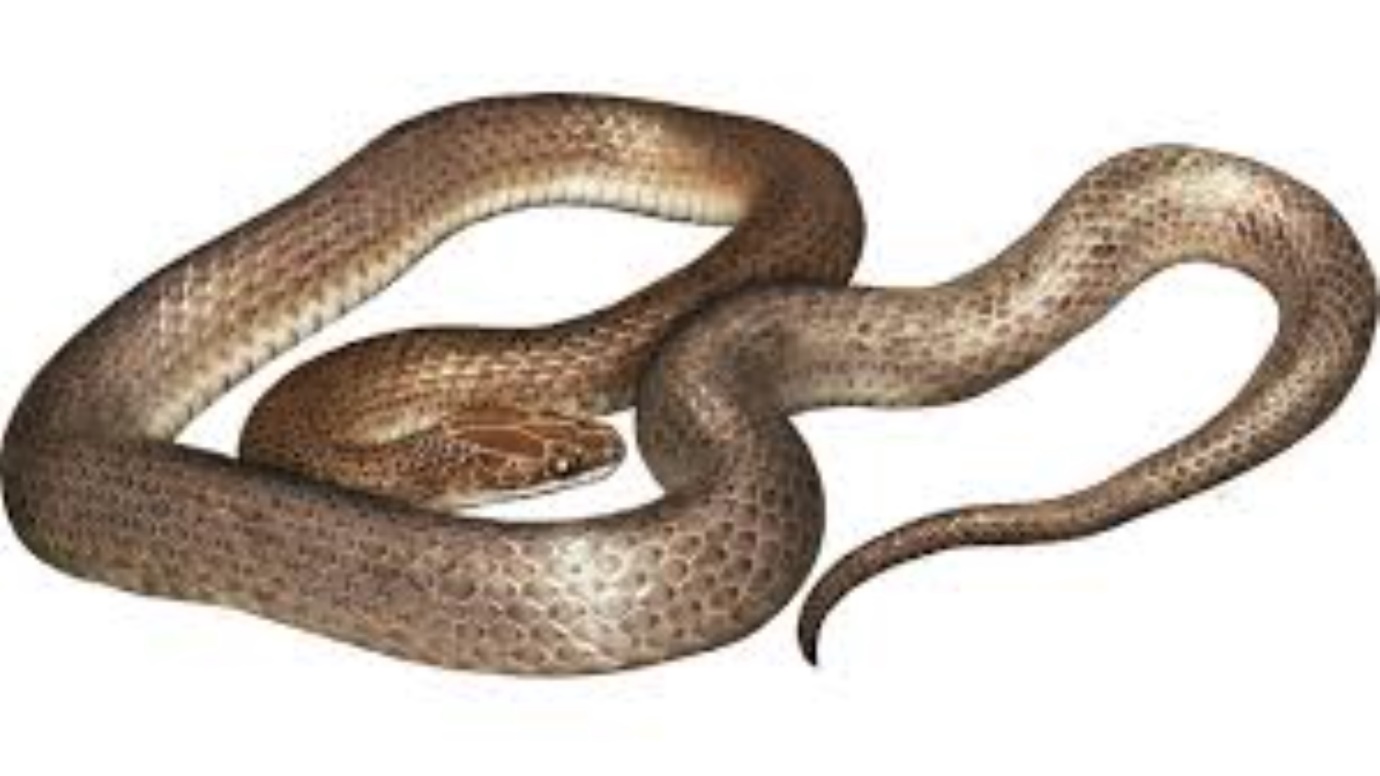 Things beginning with "s" Listen for the sound at the beginning of the word 'snake'. Snake begins with a 's'. What other things begin with 's' ?Can you find something in your house that begins with 's'?